REVISÃO:001º PERÍODO – NOTURNOFISIOTERAPIA – 2019.2 (Matriz 2019.2)2º PERÍODO – NOTURNO – FISIOTERPIA – 2019.1 (Matriz 2019.1 = 2018.2)                                                                    3º PERÍODO – NOTURNO – FISIOTERPIA – 2019.1 (Matriz 2018.1 = 2018.2)4º PERÍODO – NOTURNO –FISIOTERAPIA – 2019.1 (Matriz 2018.2)5º PERÍODO – NOTURNOFISIOTERAPIA – 2019.1 (Matriz Especial 2017.2 e 2018.1)6º PERÍODO – NOTURNOFISIOTERAPIA – 2019.1 (Matriz Especial 2018.1)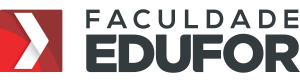 HORÁRIOS DE AULA2019.2Número: HORÁRIOS DE AULA2019.2HORÁRIOS DE AULA2019.2Aprovação:HORÁRIOS DE AULA2019.2Gestor(a) da UnidadeSão LuisHORÁRIOSEGUNDATERÇAQUARTAQUINTASEXTASÁBADO18h50 às20h20ANATOMIA HUMANAProf. FernandoFILOSOFIA, ÉTICA, CIDADANIA E PRINCIPIO DO DIREITOProf. CarlosPLANEJAMENTO DE CARREIRAProf. HildersonBIOQUÍMICAProf. FernandaCOMUNICAÇÃO E EXPRESSÃOEADJUNTO COM SERVIÇO SOCIAL20h20 às20h30INTERVALOINTERVALOINTERVALOINTERVALOINTERVALOINTERVALO20h30 às22h00ANATOMIA HUMANAProf. FernandoFILOSOFIA, ÉTICA, CIDADANIA E PRINCIPIO DO DIREITOProf. CarlosPLANEJAMENTO DE CARREIRAProf. HildersonBIOQUÍMICAProf. FernandaCOMUNICAÇÃO E EXPRESSÃOEADJUNTO COM SERVIÇO SOCIALHORÁRIOS DE AULA2019.2Número: HORÁRIOS DE AULA2019.2HORÁRIOS DE AULA2019.2Aprovação:HORÁRIOS DE AULA2019.2Gestor(a) da UnidadeSão LuisHORÁRIOSEGUNDATERÇAQUARTAQUINTASEXTASÁBADO17h50 às18h50Prática Interdisciplinar IProf. Fernando18h50 às20h20FISIOLOGIA HUMANAProfa. CarminhaJUNTO COM ODONTO 2º E 3ºP. NEUROANATOMIAProf. Carlos FerrazMETODOLOGIA CIENTÍFICAProf. EADJUNTOS SERVIÇO SOCIAL 2ºpBIOETICA BIOSSEGURANÇAProfa. NelmarANATOMIA PALPATÓRIAProf. Fernando 20h20 às20h30INTERVALOINTERVALOINTERVALOINTERVALOINTERVALO20h30 às22h00FISIOLOGIA HUMANAProfa. CarminhaJUNTO COM ODONTO 2º E 3ºP. NEUROANATOMIAProf. Carlos FerrazMETODOLOGIA CIENTÍFICAEADProf. JUNTOS SERVIÇO SOCIAL 2ºpBIOETICA BIOSSEGURANÇAProfa. NelmarANATOMIA PALPATÓRIAProf. FernandoHORÁRIOS DE AULA2019.2Número: HORÁRIOS DE AULA2019.2HORÁRIOS DE AULA2019.2Aprovação:HORÁRIOS DE AULA2019.2Gestor(a) da UnidadeSão LuisHORÁRIOSEGUNDATERÇAQUARTAQUINTASEXTASÁBADO17h50 às18h50Prática Interdisciplinar IIProf. Fernando18h50 às20h20BIOFÍSICAProf. FernandaCINESIOLOGIA E BIOMECÂNICAProf. LeandroAGENTES INFECCIOSOS E IMUNOLOGIAProf. EmmanueliJUNTOS COM ENFERMANGEM 2ºPFISIOLOGIA DO EXERCÍCIOProfa. RoseaneJUNTOS COM EDUCAÇÃO FÍSICA2º P. EMPREENDEDORISMOProf. EAD20h20 às20h30INTERVALOINTERVALOINTERVALOINTERVALOINTERVALO20h30 às22h00BIOFÍSICAProf. FernandaCINESIOLOGIA E BIOMECÂNICAProf. LeandroAGENTES INFECCIOSOS E IMUNOLOGIAProf. EmmanueliJUNTOS COM ENFERMANGEM 2ºPFISIOLOGIA DO EXERCÍCIOProfa. RoseaneJUNTOS COM EDUCAÇÃO FÍSICA2º P.EMPREENDEDORISMOProf. EADHORÁRIOS DE AULA2019.2Número: HORÁRIOS DE AULA2019.2HORÁRIOS DE AULA2019.2Aprovação:HORÁRIOS DE AULA2019.2Gestor(a) da UnidadeSão LuisHORÁRIOSEGUNDATERÇAQUARTAQUINTASEXTASÁBADO17h50 às18h50Prática Interdisciplinar IIIProf. Prof. Leandro18h50 às20h20PATOLOGIA  Prof. EmmanueliJUNTO ENFERMAGEM.CINESIOTERAPIAProf. MônicaFUNDAMENTOS DE PSICOLOGIAProfa. ConsueloJUNTO COM ODONTOLOGIA 3ºPFARMACOLOGIA Prof. RenataJUNTO COM ODONTOLOGIA. 4ºPMÉTODOS E TÉCNICAS DE AVALIAÇÃOProf. Mônica20h20 às20h30INTERVALO20h30 às22h00PATOLOGIA  Prof. EmmanueliJUNTO ENFERMAGEM.CINESIOTERAPIAProf. MônicaFUNDAMENTOS DE PSICOLOGIAProfa. ConsueloJUNTO COM ODONTOLOGIA 3ºPFARMACOLOGIA Prof. RenataJUNTO COM ODONTOLOGIA. 4ºPMÉTODOS E TÉCNICAS DE AVALIAÇÃOProf. MônicaHORÁRIOS DE AULA2019.2Número: HORÁRIOS DE AULA2019.2HORÁRIOS DE AULA2019.2Aprovação:HORÁRIOS DE AULA2019.2Gestor(a) da UnidadeSão LuisHORÁRIOSEGUNDATERÇAQUARTAQUINTASEXTASÁBADO17h50 às18h50Prática Interdisciplinar IIIProf. Leandro18h50 às20h20ORTOPEDIA, TRAUMATOLOGIA E REUMATOLOGIAProf. MônicaFISIOTERAPIA EM GERIATRIAProf. NelmarFISIOTERAPIA CARDIOPULMONAR Prof. LeandroELETROTERMOFOTOTERAPIAProf. TalitaIMAGINOLOGIAProf. Carlos Ferraz20h20 às20h30INTERVALOINTERVALOINTERVALOINTERVALOINTERVALO20h30 às22h00ORTOPEDIA, TRAUMATOLOGIA E REUMATOLOGIAProf. MônicaFISIOTERAPIA EM GERIATRIAProf. NelmarFISIOTERAPIA CARDIOPULMONAR Prof. LeandroELETROTERMOFOTOTERAPIAProf. TalitaIMAGINOLOGIAProf. Carlos FerrazHORÁRIOS DE AULA2019.2Número: HORÁRIOS DE AULA2019.2HORÁRIOS DE AULA2019.2Aprovação:HORÁRIOS DE AULA2019.2Gestor(a) da UnidadeSão LuisHORÁRIOSEGUNDATERÇAQUARTAQUINTASEXTASÁBADO17h50 às18h50Prática Interdisciplinar IIIProf. Leandro18h50 às20h20ÓRTESE E PRÓTESEProf. NelmarFISIOTERAPIA EM SAÚDE COLETIVAProfa. TalitaFISIOTERAPIA CARDIOPULMONAR Prof. LeandroELETROTERMOFOTOTERAPIAProf. TalitaIMAGINOLOGIAAlexandre20h20 às20h30INTERVALOINTERVALOINTERVALOINTERVALOINTERVALO20h30 às22h00ÓRTESE E PRÓTESEProf. NelmarFISIOTERAPIA EM SAÚDE COLETIVAProfa. TalitaFISIOTERAPIA CARDIOPULMONAR Prof. LeandroELETROTERMOFOTOTERAPIAProf. TalitaIMAGINOLOGIAAlexandre